1. Зайти на сайт ФГБУ «Центр Агроаналитики» https://specagro.ru/. Зайти в раздел ФГИС «ЗЕРНО» (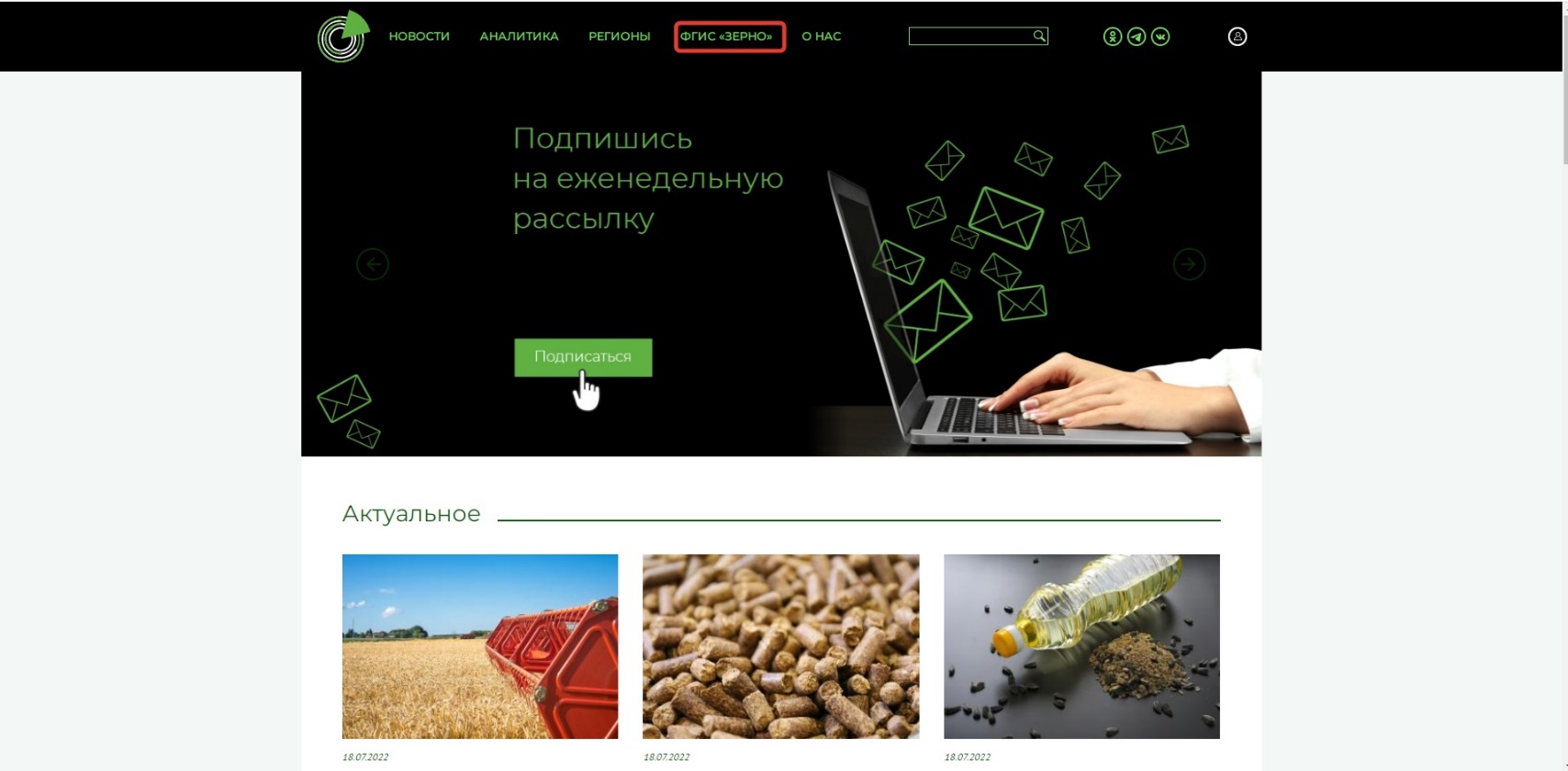 2. Нажать на выделенную ссылку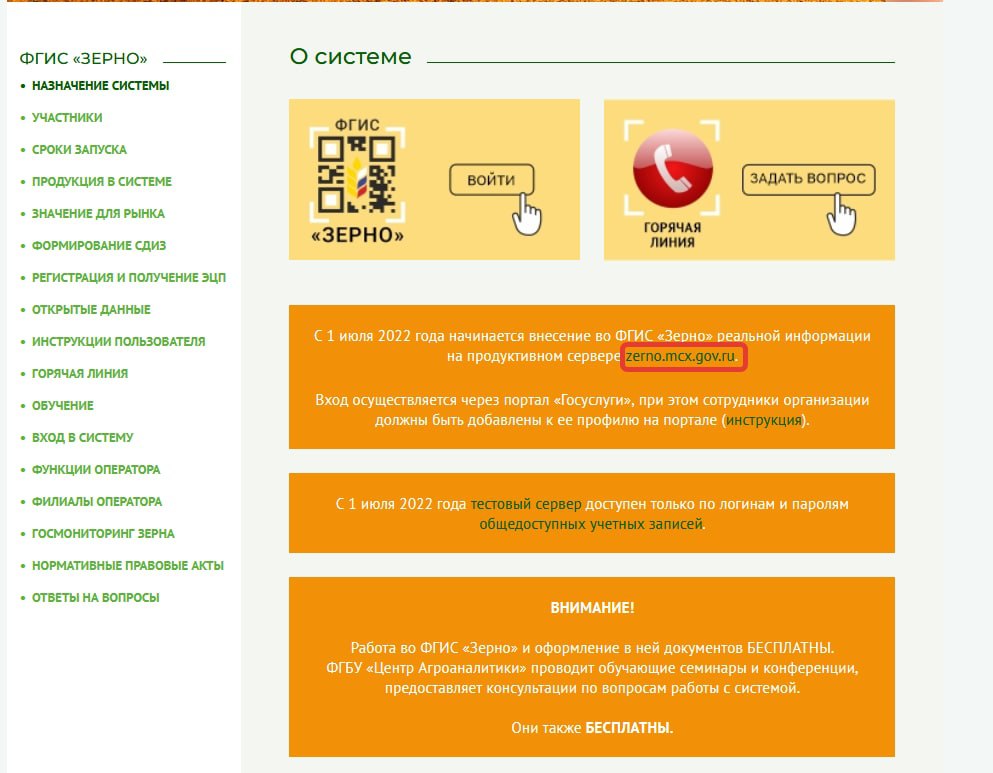 3. Нажать на ГОСУСЛУГИ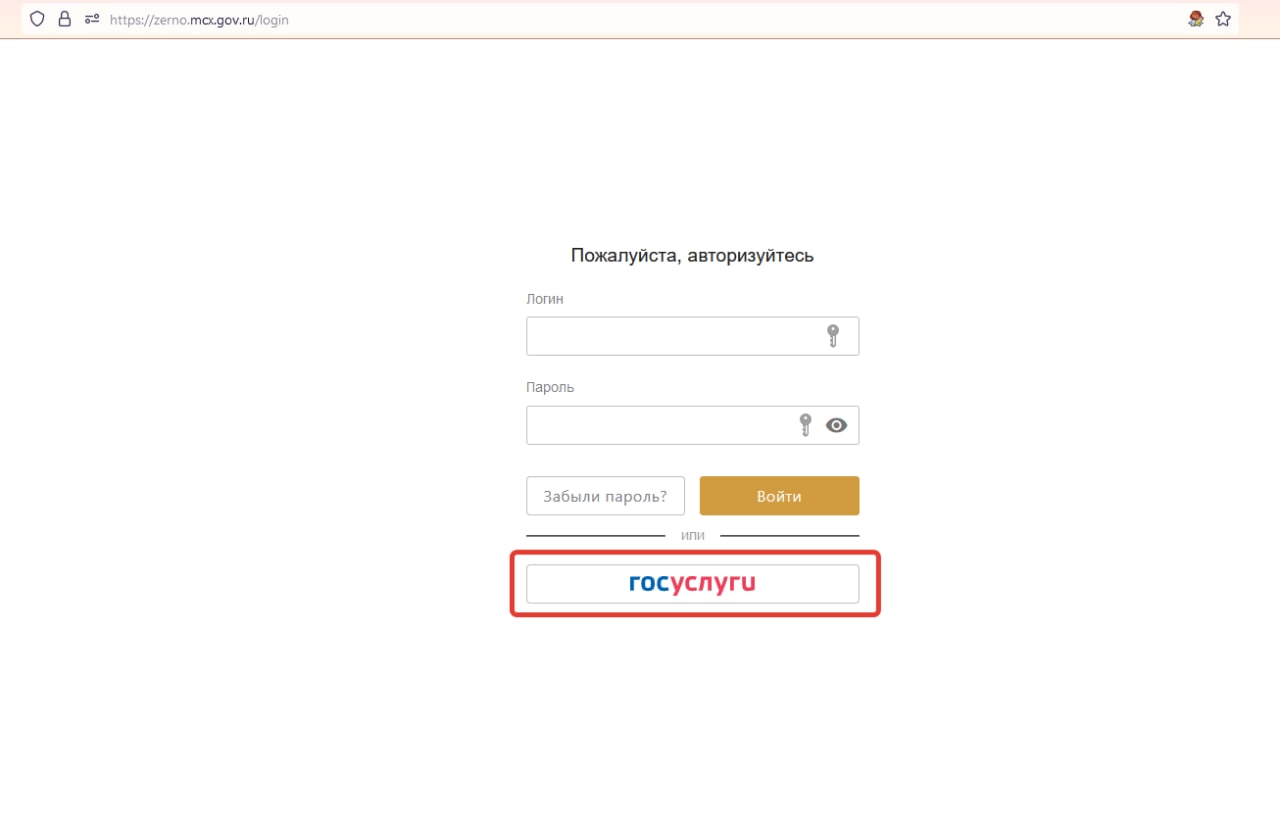 4. Ввести свои логин и пароль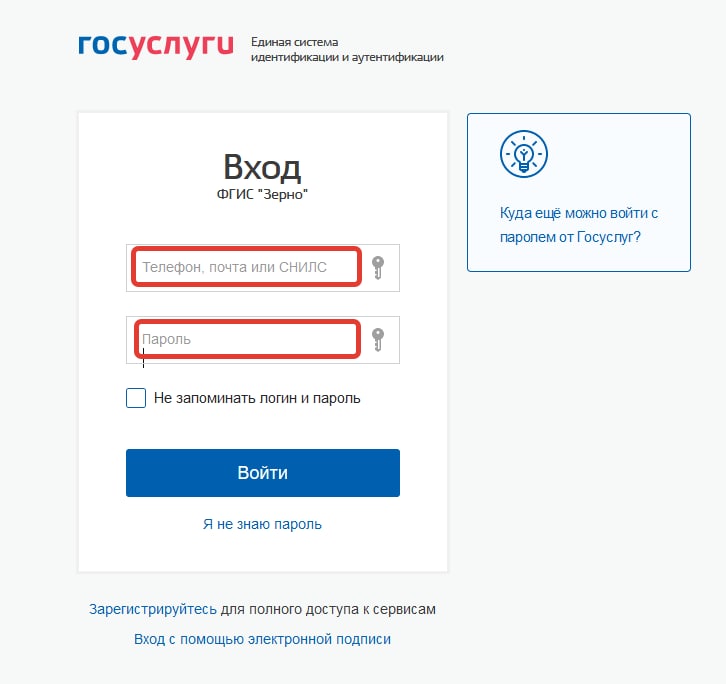 5. Нажать ПРИНЯТЬ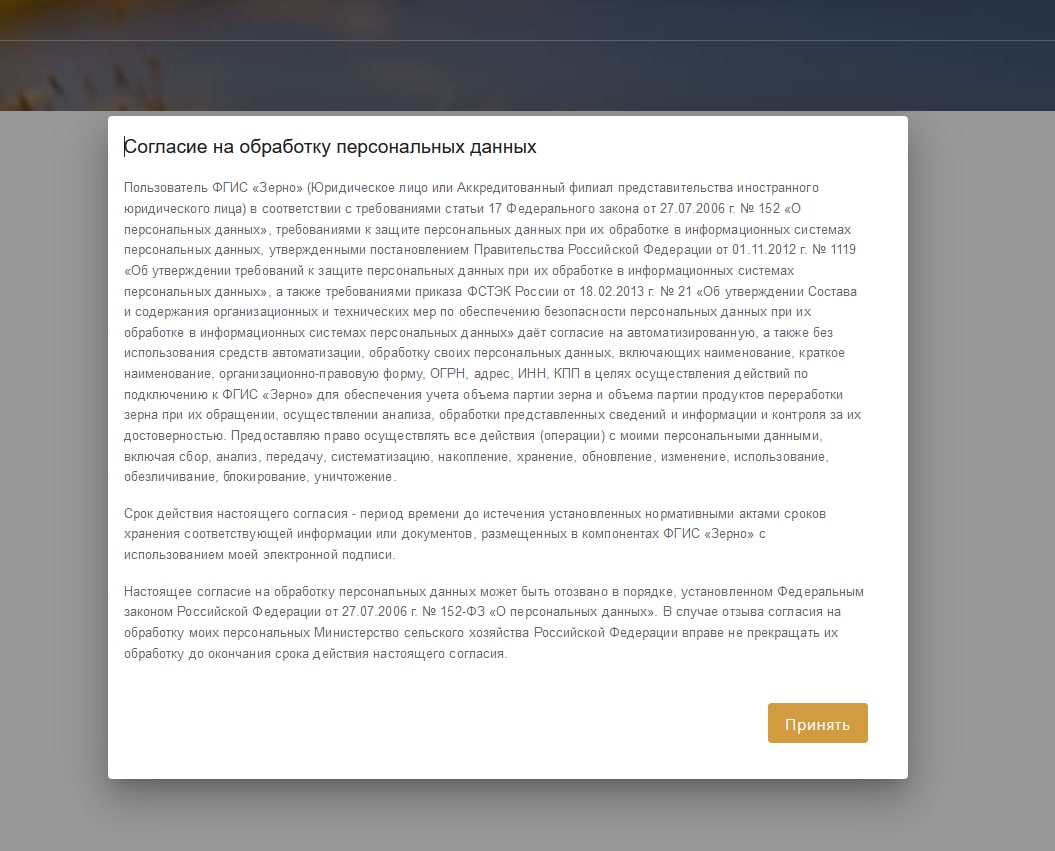 6. Если вы видите название своей организации, то вы успешно зарегистрированы и можете работать в системе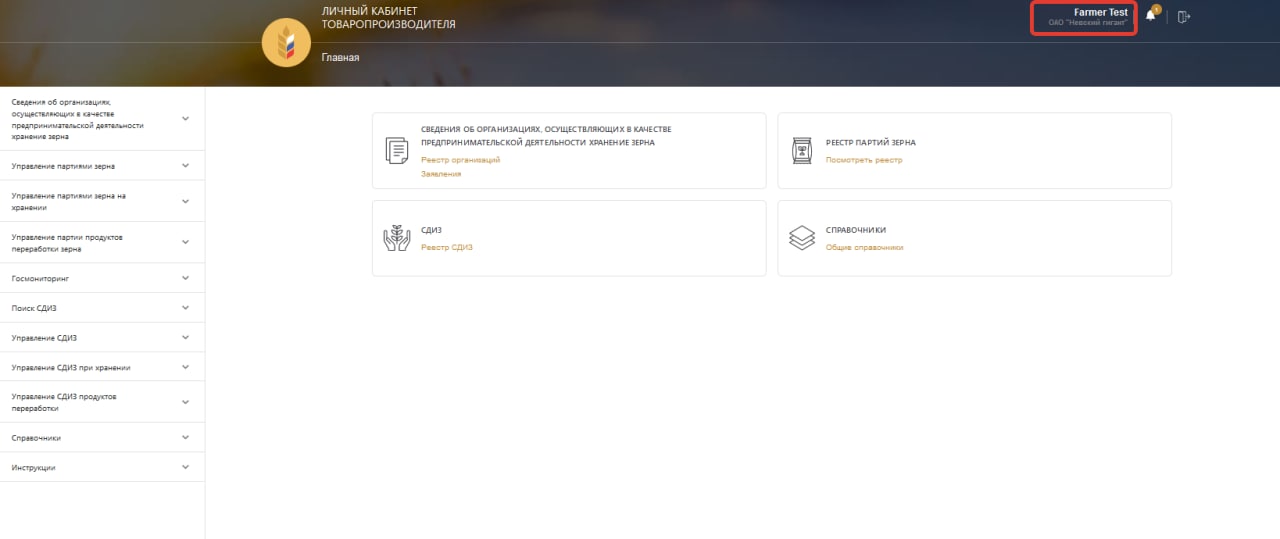 